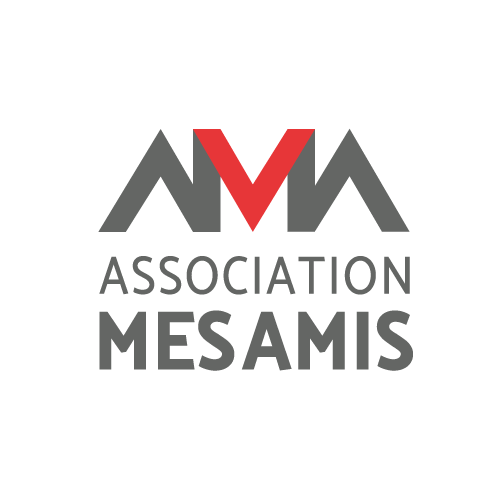 JONGGA KIMCHI COOK OFF LONDON 2022Date:  ___  September, 2022Full NameDate of BirthProfessionEmailContact No.AddressName of the foodIngredientsRecipePicture of your dish & the JONGGA Kimchi that was used (high quality)